1 классЗапиши название края, в котором мы живем.Ответ: _______________________________     край.Запиши название главного города нашего края.  Ответ: ____________________________________________________Город Краснодар расположен на побережье а) Азовского моряб) Реки Кубаньв) Чёрного моряДопиши недостающие слова гимна Краснодарского края:Ты, Кубань, ты наша _________________, Вековой наш ________________________!Многоводная, раздольная, Разлилась ты вдаль и вширь.Запиши названия трех городов Краснодарского края:___________________________________________________________________________________________________________________________Отгадай, о каком городе нашего края идет речь?Этот город находится на берегу Чёрного моря. Гостей города привлекает тёплый климат, минеральные источники, поэтому сюда приезжают отдыхать и лечиться. 	В 2014 году в этом городе состоялись зимние Олимпийские игры.Назови  этот город:_________________________________Догадайся, какое слово пропущено в поговорке. Допиши это слово.Одна   _______________________   не много мёду натаскает.Как ты понимаешь смысл этой пословицы. Запиши.____________________________________________________________________________________________________________________________Запиши названия трёх профессий, которые связаны с заботой о животных и растениях в Краснодарском крае:___________________________________________________________________________________________________________________________Ты сможешь назвать рыбу, которая водится в реках Краснодарского края, если отгадаешь загадку:Опасней всех в реке она!Хитра, прожорлива, сильна,Притом такая злюка!Конечно это   ________________.10. К какой группе относится живой организм?впиши в таблицу букву, находящуюся рядом с рисунком Ключи1 классЗапиши название края, в котором мы живем.Ответ: Краснодарский    край.1 баллЗапиши название главного города нашего края.  Ответ: Краснодар1 баллГород Краснодар расположен на побережье а) Азовского моряб) Реки Кубаньв) Чёрного моря2 баллаДопиши недостающие слова гимна Краснодарского края:Ты, Кубань, ты наша Родина, Вековой наш  богатырьМноговодная, раздольная, Разлилась ты вдаль и вширь.2 балла(по 1 баллу за каждый верный ответ)Запиши названия трех городов Краснодарского края:Сочи, Геленджик, Новороссийск2 баллаОтгадай, о каком городе нашего края идет речь?Этот город находится на берегу Чёрного моря. Гостей города привлекает тёплый климат, минеральные источники, поэтому сюда приезжают отдыхать и лечиться. 	В 2014 году в этом городе состоялись зимние Олимпийские игры.Назови  этот город: Сочи						2 баллаДогадайся, какое слово пропущено в поговорке. Допиши это слово.Одна   пчела   не много мёду натаскает.  					1 баллКак ты понимаешь смысл этой пословицы. Запиши.Все необходимо делать вместе					2 баллаЗапиши названия трёх профессий, которые связаны с заботой о животных и растениях в Краснодарском крае:егерь, агроном, зоотехник и др. 					3 баллаТы сможешь назвать рыбу, которая водится в реках Краснодарского края, если отгадаешь загадку:Опасней всех в реке она!Хитра, прожорлива, сильна,Притом такая злюка!Конечно это   щука.								1 балл10. К какой группе относится живой организм?впиши в таблицу букву, находящуюся рядом с рисунком4 балла (по 1 баллу за каждый верный ответ)АБВГПтицаНасекомоеГрибРастениеАБВГБПтицаВНасекомоеАГрибГРастение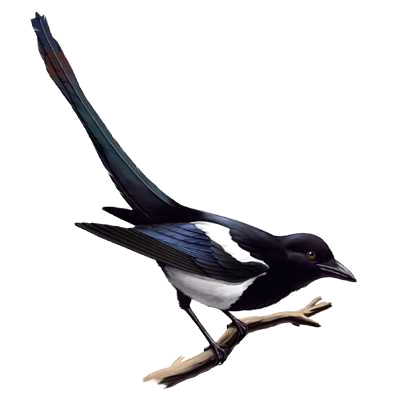 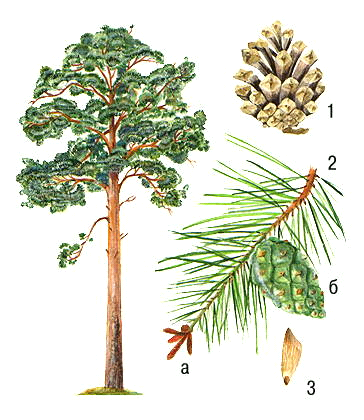 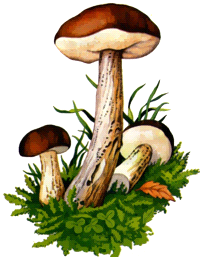 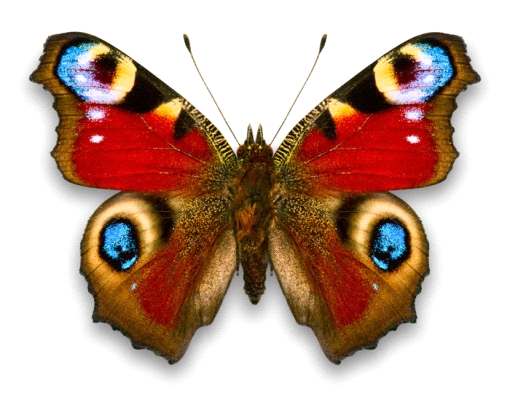 